Publicado en  el 26/09/2014 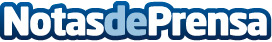 El Museo de Navarra presenta mañana sábado los avances del proyecto “El ballet del Encierro” de Antonio EslavaEl Museo de Navarra presentará mañana sábado, 27 de septiembre, a las 19.30 horas, los avances del proyecto multidisciplinar “El ballet del Encierro”, del artista Antonio Eslava.Datos de contacto:Nota de prensa publicada en: https://www.notasdeprensa.es/el-museo-de-navarra-presenta-manana-sabado-los_1 Categorias: Navarra http://www.notasdeprensa.es